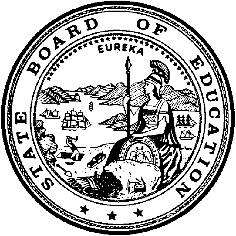 California Department of EducationExecutive OfficeSBE-005 (REV. 1/2018)General WaiverCalifornia State Board of Education 
January 2020 Agenda
Item #W-03SubjectRequest by Elkins Elementary School District to waive portions of California Education Code sections 35780, 35782, and 35783, which will allow that district to lapse.Waiver Number10-10-2019Type of ActionAction, ConsentSummary of the Issue(s)The Elkins Elementary School District (ESD), which operates under the jurisdiction of the Tehama County Superintendent of Schools (County Superintendent), has been deficit spending for years. The district is unable to continue expenditure reductions without jeopardizing the education and safety of students—both the County Superintendent and the Elkins ESD believe the only fiscal alternative for the district is dissolution and annexation to an adjacent district. Pursuant to Education Code (EC) Section 35780 an elementary school district is required to lapse if that district’s average daily attendance (ADA) in first through eighth grade falls below six. Elkins ESD does not fall below this lapsation threshold (current enrollment is nine) and is requesting that the SBE waive the threshold. Approval of the waiver request will allow the Elkins ESD to lapse regardless of district enrollment. If the California State Board of Education (SBE) approves the waiver request, the Elkins ESD will lapse into an adjacent district for the 2020–21 school year.Authority for WaiverEC Section 33050RecommendationApproval:  YesApproval with conditions:  NoDenial:  NoSummary of Key IssuesEC Section 35780 requires each county committee on school district organization (county committee) to lapse an elementary school district if that district’s ADA in first through eighth grade falls below six. Under this requirement, the county committee must dissolve the district and annex it to one or more adjacent school districts. The Elkins ESD has been under financial stress for a number of years. The district is no longer eligible to receive necessary small school (NSS) funding due to statutory changes to the eligibility criteria. As a result, the district’s base funding is determined using a per-ADA amount instead of an NSS allowance that recognizes operational cost on a classroom basis. The Elkins ESD has operated a skeleton budget and has reduced its reserves significantly under these revenue restrictions. Both the district and the County Superintendent agree that expenditures cannot be reduced below current levels without jeopardizing student learning and safety—and further agree that the only fiscal remedy available is to dissolve the Elkins ESD and annex its territory to an adjacent school district.Current district enrollment is nine, which is above the EC Section 35780 level triggering a lapsation. SBE approval of the waiver request will remove this enrollment condition for lapsation—thus, requiring the Tehama County Committee to lapse the Elkins ESD regardless of district enrollment.The district also requests that the SBE waive portions of EC sections 35782 and 35783, which provide the local timelines for County Committee action to lapse a district. The purpose of the timelines is to ensure the County Committee has the most current ADA data (Second Principal Apportionment) before initiating the lapsation process. These timelines are unnecessary since lapsation of the Elkins ESD will not be dependent upon the district’s ADA level if the waiver request is approved. Additionally, waiver of the timelines will provide the County Committee and affected school districts greater flexibility in the lapsation process. The CDE recommends that the SBE approve the request by the Elkins ESD to waive portions of EC sections 35780, 35782, and 35783 regarding district lapsation. There has been no local opposition to the waiver request reported and the CDE has determined that none of the grounds specified in EC Section 33051(a), which authorize denial of a waiver, exist.Demographic Information: The Elkins ESD has a student population of nine and is located in a rural area of Tehama County.Because this is a general waiver, if the State Board of Education decides to deny the waiver, it must cite one of the seven reasons in EC 33051(a), available at http://leginfo.legislature.ca.gov/faces/codes_displaySection.xhtml?lawCode=EDC&sectionNum=33051.Summary of Previous State Board of Education Discussion and ActionThe SBE has approved similar waivers—most recently for lapsation of the Feather Falls Union ESD (Butte County) at the January 2019 SBE meeting. Fiscal Analysis (as appropriate)Approval of the waiver request will not have negative fiscal effects on any local or state agency.Attachment(s)Attachment 1:  Summary Table (1 page)Attachment 2:  Elkins Elementary School District General Waiver Request Waiver # 10-10-2019 (2 pages) (Original waiver request is signed and on file in the Waiver Office.)Attachment 1: Summary TableCalifornia Education Code sections 35780, 35782, and 35783Created by California Department of Education
October 2019Attachment 2
General Waiver Request 10-10-2019
Elkins Elementary School DistrictCalifornia Department of EducationWAIVER SUBMISSION - GeneralCD Code: 5271514Waiver Number: 10-10-2019Active Year: 2019Date In: 10/23/2019 12:03:22 PMLocal Education Agency: Elkins ElementaryAddress: 2960 Elkins Rd.Paskenta, CA 96074Start: 5/1/2019	End: 6/30/2020Waiver Renewal: NoWaiver Topic: School District ReorganizationEd Code Title: Lapsation of a Small District Ed Code Section: 35780,35782,35783Ed Code Authority: 33050Education Code or CCR to Waive: Education Code 35780. (a) A school district that has been organized for more than three years shall be lapsed as provided in this article [if the number of registered electors in the school district is less than six or if the average daily attendance of pupils in the school or schools maintained by the school district is less than six in grades 1 through 8 or is less than 11 in grades 9 through 12], except that for any unified district that has established and continues to operate at least one senior high school, the board of supervisors shall defer the lapsation of the school district for one year upon a written request of the governing board of the school district and written concurrence of the county committee. The board of supervisors shall make no more than three such deferments. Education Code 35782. [Within 45 days before the close of each school year], the county committee shall conduct a public hearing on the issues specified in Section 35780. Notice of the public hearing shall be given at least 10 days in advance of the hearing to each member of the governing board of the lapsed district immediately before its lapsation, to each of the governing boards that adjoin the lapsed district, and to the high school district of which the lapsed elementary district is a component.Education Code 35783 After the hearing, [and at least 30 days before the end of the school year], the county committee shall order the territory annexed to one or more adjoining districts as seems to the county committee to be in the best interest of the adjoining districts and the residents of the lapsed district.Outcome Rationale: The passage of the Local Control Funding Formula in 2013-14 also made changes to education codes governing necessary small school funding.  As a result of those changes, Elkins ESD became ineligible to receive necessary small school block grant funding and revenues have been permanently frozen at 2012-13 levels which were subject to a deficit of approximately 20%. Elkins ESD has been operating on a skeleton budget since the cuts to school funding in 2009-10 and has significantly reduced their reserves. Expenditures cannot be reduced any further than they are without jeopardizing student learning and safety. Furthermore, the unique model of having a retiree as the teacher and superintendent is the main reason the districts was able to continue operations. The only remedy available to the District is to reorganize with an adjacent district in a timely enough fashion to allow for the continued public education of resident students.Student Population: 9City Type: RuralPublic Hearing Date: 9/10/2019Public Hearing Advertised: Posted at three places in the district and on the district website www.elkinsschoolca.orgLocal Board Approval Date: 9/10/2019Community Council Reviewed By: Site CouncilCommunity Council Reviewed Date: 9/5/2019Community Council Objection: NoCommunity Council Objection Explanation: Audit Penalty Yes or No: NoCategorical Program Monitoring: NoSubmitted by: Ms. Tammi JensenPosition: CBOE-mail: tjensen@elkinsschoolca.orgTelephone: 530-833-5582Waiver NumberDistrictPeriod of RequestBargaining Unit Representatives ConsultedPublic Hearing and Board DateAdvisory Committee Position10-10-2019Elkins Elementary School DistrictRequested:
May 1, 2019, to June 30, 2020Recommended:
May 1, 2019, to July 1, 2020The district has no bargaining units.September 10, 2019Elkins School Site CouncilSeptember 5, 2019No objections